Objednávka č. : 68/20Č.účtu odběratele: 2001660018/6000 IČO: 70837783Objednáváme u Vás:Server Dell PowerEdge R540 Server s příslušenstvím dle Vaší nabídky z 23.1 1.2020.Vyřizuje: D.DusilováHospodářka školy:e-mail: dusilova@hellichovka.cztel.: 257 313 590, 777818808? Vygší odhoiTiáškola grafická a Střední průmyslov^škola grafická v Praze 1 - Malá Strana čp. 535 118 00 Praha 1, Héllichova 22 Tel. 257 312 390Potvrzení objednávky:	30.11.20200 UHVABLE;'VA«ÁňL’J s.r.o.	'Na Balkáně 812/2^13(100 Praha 3 IČO: 27876^65, OlCv CZkZ876365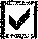 VAVABLE s.r.o., Na Balkáně 812/21,130 00 Praha 3, IČO: 27876365 teí/fax: 266 312 440, tel: 777 630 286, email: vavable@vavable.czURURBLEVyšší odborná škola grafická a Střední průmyslový škola grafická Heilichova 22 110 00 Praha 1V Praze 23.11.2020Věc: kalkulace serverového řešeníCeny:Specifikace HW:Server DELL PowerEdge R540 Rackové provedení 2U 2x CPU Intel Xeon Gold 62304x RAM 64GB2x SSD 480GB Hot-Plug iDrac Manager Záruka 7 let NBDSSD Kingston Enterprise DC500M 1,92TB kapacita 1,92 TB rozhraní SATA 6 Gb/s rychlost čtení/zápisu až 555/520 MB/s Záruka 5 letSwitch Netgear M3400-24x -	24x	10Gb	port4x sdílený port 10Gb / SFP+ Záruka 5 letNabídka je platná do 10.12.2020.Dodání do 40 dnů od objednání.Práce spojení s implementací do infrastruktury a s migrací dat ze starého serveru jsou v rámci měsíčního servisního paušálu.Vratislav Vrzoňdodavatel:Odběratel:VAVABLE s.r.o.VOŠ a SPŠ grafickáHéllichova 535/22Na Balkáně 812/21118 00 Praha 1 - Malá Strana130 00 Praha 3Telefon: 257 312 390Fax : 257 312 391specifikacecena / kskscenaServer Del! PowerEdge R540 Server288 866,00 Kč1288 866 KčSSD Kingston Enterprise DC500M 1.92TB8 188,00 Kč649 128 KčSwitch Netgear M4300-24x, manaqed58 169,00 Kč158 169 Kčcena celkem bez DPH396 163 Kčcena celkem s DPH 21%479 357 Kč